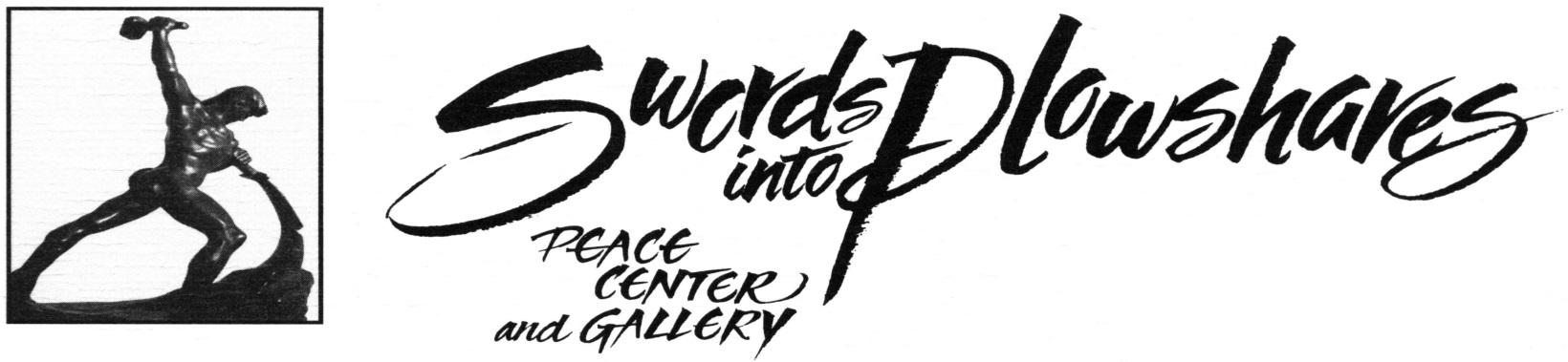 33 East Adams Avenue, Detroit, Michigan 48226313-963-7575swordsintoplowshares313@gmail.comwww.swordsintoplowsharesdetroit.orgAnnual Memorial Scholarship Award Program ApplicationName:__________________________________________________________________Address:_______________________________________________________________________________________________________________________________________Telephone Number:_______________________________________________________Email address:____________________________________________________________What educational institution do you plan on attending?____________________________What is your planned course of study?_________________________________________YOU MUST ATTACH THE FOLLOWING ITEMS TO YOUR APPLICATION:High school transcript and/or most recent College transcript (this may be a student copy).Copies of acceptances from educational institutions or a letter stating status in a program.Contact information for two references. These recommendations could be from teachers, neighbors, leaders of extra-curricular activities or other individuals who have known you and your academic work or outside activities for at least six (6) months and can comment on your educational plans.Note – If you do not have enough room on the application to complete any statement or answer any questions, you may attach extra sheets.Email completed application to Jo-Ann Snyder at joann.snyder@wayne.eduACADEMIC ACHIEVEMENT/PERFORMANCEWhat would you like the selection committee to know about your short or long term educational goals?____________________________________________________________________________________________________________________________________________________________________________________________________________________________________________________________________________________________________________________________________________________________________________________________________________CHARACTER AND CITIZENSHIPDescribe the extra-curricular activities you have participated in:____________________________________________________________________________________________________________________________________________________________________________________________________________________________________________________________________________________________________________________________________________________________________________________________________________In keeping with the mission statement of the Gallery, describe your vision for peace and justice. Upon completing your studies, how will you work for a world where peace and justice prevail? How will you take action to make this vision a reality? ____________________________________________________________________________________________________________________________________________________________________________________________________________________________________________________________________________________________________________________________________________________________________________________________________________ECONOMIC FACTORSWhile this is not a needs based scholarship, consideration may be given to economic circumstances.  If you have completed an application for financial aid based upon economic necessity of yourself or your family, please attach a copy of it to this application.  If not, please describe your general economic status and objective reasons why you think your application deserves special consideration based upon economic need, including your current and anticipated earnings and/or financial obligations, if either is applicable._________________________________________________________________________________________________________________________________________________________________________________________________________________________________________________________________________________________________________________________________________________________